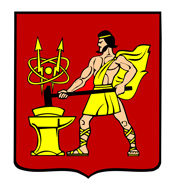 АДМИНИСТРАЦИЯ ГОРОДСКОГО ОКРУГА ЭЛЕКТРОСТАЛЬМОСКОВСКОЙ ОБЛАСТИПОСТАНОВЛЕНИЕ17.12.2020 № 872/12Об утверждении Порядка предоставления государственной услуги «Установление сервитута в отношении земельных участков, государственная собственность на которые не разграничена» на территории городского округа Электросталь Московской области        Во исполнение распоряжения Министерства имущественных отношений Московской области от 12.11.2020 №15ВР-1505 «Об утверждении административного регламента предоставления государственной услуги «Установление сервитута в отношении земельных участков, государственная собственность на которые не разграничена», в соответствии с Законом Московской области от 05.11.2019 № 222/2019-ОЗ «О наделении органов местного самоуправления муниципальных образований Московской области отдельными государственными полномочиями Московской области в области земельных отношений» Администрация городского округа Электросталь Московской области ПОСТАНОВЛЯЕТ:	1. Утвердить Порядок предоставления государственной услуги «Установление сервитута в отношении земельных участков, государственная собственность на которые не разграничена» на территории городского округа Электросталь Московской области (прилагается).	2. Опубликовать настоящее постановление в газете «Официальный вестник» и разместить на официальном сайте городского округа Электросталь Московской области www. electrostal.ru.	3. Источником финансирования размещения настоящего постановления в средствах массовой информации, принять денежные средства, предусмотренные в бюджете городского округа Электросталь Московской области по подразделу 0113 «Другие общегосударственные вопросы» раздела 0100.	4. Признать утратившим силу постановление Администрации городского округа Электросталь Московской области от 21.05.2019 № 339/5 «Об утверждении Порядка предоставления государственной услуги «Установление сервитута в отношении земельных участков, государственная собственность на которые не разграничена» на территории городского округа Электросталь Московской области».	5. Настоящее постановление вступает в силу со дня его официального опубликования.	6. Контроль за исполнением настоящего постановления оставляю за собой.Глава городского округа				                                                 И.Ю. Волкова                                                                              УТВЕРЖДЕН                                                                     постановлением Администрации                                                                     городского округа Электросталь                                                                     Московской области                                                                     17.12.2020 № 872/12Порядок предоставления государственной услуги «Установление сервитута в отношении земельных участков, государственная собственность на которые не разграничена»на территории городского округа Электросталь Московской области 1. Предоставление государственной услуги «Установление сервитута в отношении земельных участков, государственная собственность на которые не разграничена» на территории городского округа Электросталь Московской области осуществляется Администрацией городского округа Электросталь Московской области (далее - Администрация), в соответствии с Административным  регламентом   «Установление сервитута в отношении земельных участков, государственная собственность на которые не разграничена», утвержденным распоряжением Министерства имущественных отношений Московской области от  12.11.2020 №15ВР-1505. Место нахождения Администрации: Московская область, г. Электросталь, ул. Мира, д. 5Почтовый адрес: 144003, Московская область, г. Электросталь, ул. Мира, д. 5.Контактный телефон: (49657) 3-88-22, (49657) 1-98-90.Официальный сайт в информационно-коммуникационной сети «Интернет»: http://electrostal.ru/.Адрес электронной почты в сети Интернет: elstal@mosreg.ru.	2. Справочная информация о месте нахождения Многофункционального центра предоставления государственных и муниципальных услуг (МФЦ), графике работы, контактных телефонах, адресах электронной почты.Место нахождения: 144006, Московская область, г. Электросталь, пр-т Ленина, д. 11                                   144007, Московская область, г. Электросталь, ул. Победы, д. 15,  корп. 3График работы:Почтовый адрес: 144006, Московская область, г. Электросталь, пр-т Ленина, д. 11                              144007, Московская область, г. Электросталь, ул. Победы, д. 15, корп.  3Контактный телефон: 8(800)550-50-30Официальный сайт в информационно-коммуникационной сети «Интернет»: http://mfc.mosreg.ruАдрес электронной почты в сети Интернет: mfc-elektrostalgo@mosreg.ru.Дополнительная информация приведена на сайтах:- РПГУ: uslugi.mosreg.ru- МФЦ: mfc.mosreg.ru Понедельник:с 8.00 до 20.00Вторник:с 8.00 до 20.00Среда:с 8.00 до 20.00Четверг:с 8.00 до 20.00Пятница:с 8.00 до 20.00Суббота:с 8.00 до 20.00Воскресенье:выходной день